OFFICIAL RULES OF THE 3PT OPENArticle 1: First Day of Competition – Qualifying Rounds	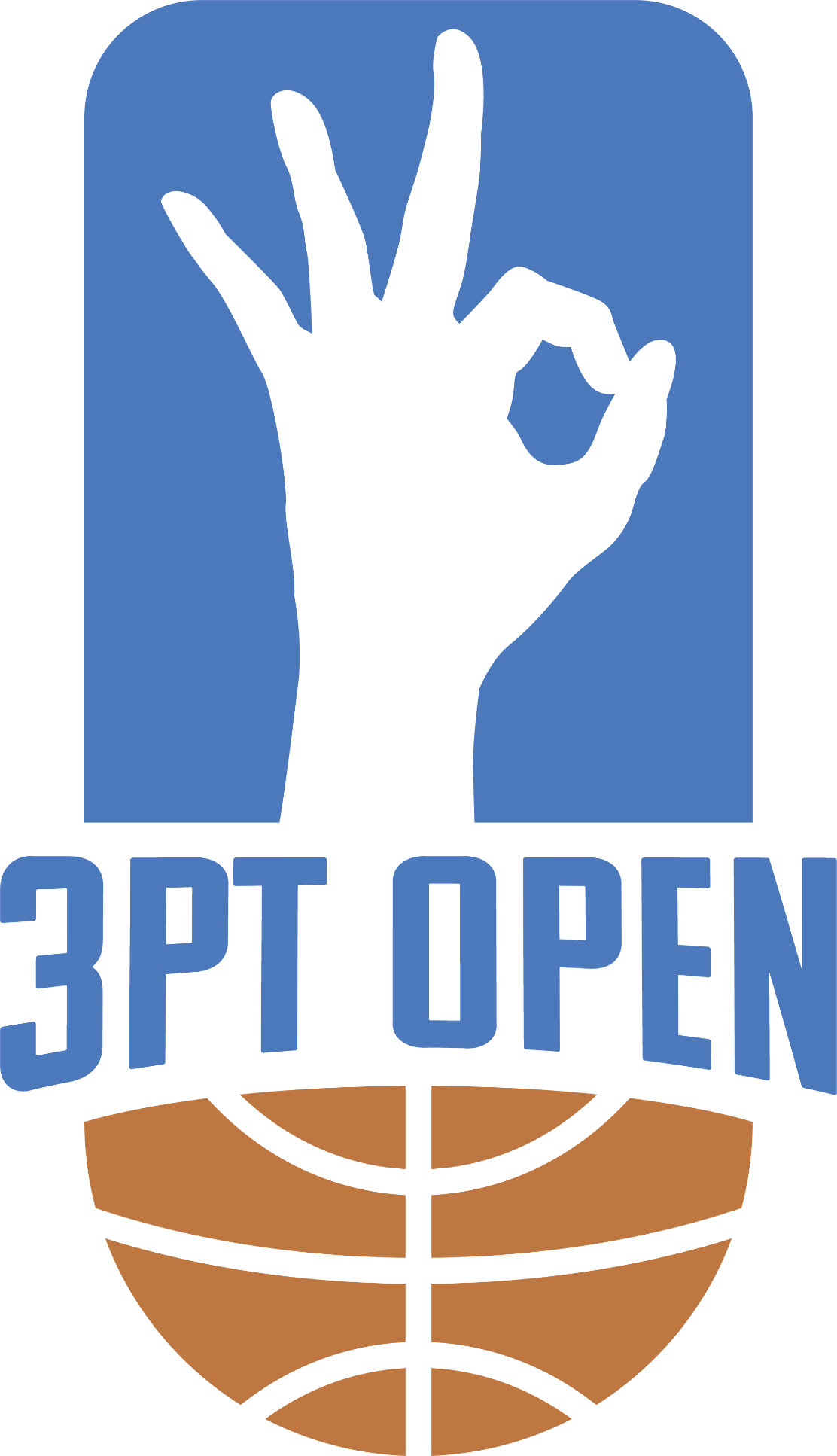 Each Entrant shoots two (2) rounds to determine seeding: one (1) morning round and one (1) afternoon round. No entrant is permitted to shoot both rounds in either session (morning or afternoon)Rounds consist of 25 shots: nine (9) Moneyball shots worth two (2) points and 16 shots worth one (1) point*Each round is timed. Entrants have 70 seconds to complete each round* Licensed officials will ensure that: all attempts are made from beyond the 3pt arc*; and  the ball left the shooter’s hand prior to the expiration of the 70 seconds*A designated official, along with a courtside administrator, have final authority on all rulings (specifically covered and not specifically covered in the rules). Entrants must conduct themselves in a sportsmanlike manner*  Ball Racks are positioned at 5 shooting locations around the 3pt arc (corners, wings, top of key)*Four (4) racks contain four (4) regular basketballs and one designated Moneyball. The Moneyball is the last ball in the rack furthest from the basket. Regular basketballs are worth one (1) point and Moneyballs are worth two (2) points. Shooters are free to shoot basketballs in any order* One (1) rack is a special “all Moneyball” rack. Each Entrant decides which shooting location to place the Moneyball rack. Every ball on this rack is worth two (2) points* Each Entrant’s scores from the morning and afternoon rounds are added together. The highest possible score after Day 1 is 68The Entrants with the Top 64 scores advance to Day 2; all others will be eliminated from the competitionDay 1 Total Score Ties (for seeding purposes) are decided in the following order:Highest Single Round Score Total # of Made ShotsRandom DrawException to Art. 1, Paragraph KThe final seed (64th Place) on Day 1 must be won outright. Entrants tied for 64th Place will shoot additional rounds until the tie is broken * also applies to Day 2Article 2: Second Day of Competition – Head-to-Head Competition Entrants compete Head-to-Head in a 64-person bracket (based on Day 1 seeding) to crown a 3pt Open ChampionEx: No. 1 seed versus No. 64 seed, No. 2 seed versus No. 63 seed, etc. The Entrant with the higher score advances; the Entrant with the lower score is eliminatedHead-to-Head rounds consist of two (2) Entrants shooting simultaneously until the Round of 16, at which time Entrants competing Head-to-Head will shoot “one at a time” Higher seeds choose which basket to shoot from until the Round of 16Day 2 Head-to-Head Ties are decided in the following manner:RUN IT BACK! Entrants will have a 5-minute break and then compete Head-to-Head until a winner is determinedSweet 16 Rule:Higher seed chooses whether to shoot first or second (Ex. No. 1 seed chooses whether to shoot before or after No. 16 seed) until 3pt Open Champion is crownedArticle 3: Miscellaneous As a true Open, the 3pt Open is open to allThe 3pt line distance used by the 3pt Open is 20 feet, 9 inches (NCAA 3pt distance used from 2008 until 2021)Entrants must use the Official 3pt Open basketballs (29.5” Men’s Wilson Evolution)3pt Open reserves the right to modify rules and prizes based on number of EntrantsEntrants must sign a liability waiver to competeEntrants must wear Official 3pt Open jersey on Day 2Entrants entitled to prize money agree to provide an appropriate taxpayer identification number (SSN) and other information as may be required by company financial and tax advisors to ensure compliance with State and Federal law related to the payment of prizes. Unless otherwise required by law, prizes will only be paid to the participant(s) entitled to it. Prizes are not assignable to any entity other than the Entrant entitled to the prize. By participating in the 3pt Open, Entrants expressly consent to the present and future use of their Name, Image, and Likeness in marketing materials used by the Company, its successors, and assigns. Any Official 3pt Open broadcast, video, or other media may not be retransmitted, reproduced, rebroadcast, or otherwise distributed or used in any form without the express written consent of the 3pt Open. 3PT OPEN MISSION STATEMENT “Our mission is to create the World’s Premier 3pt Shooting Competition. Simple as that. We pledge to deliver a high-quality event with premium prizes and are committed to inspiring and connecting people through the power of the 3pt shot.The 3pt Open approaches our mission with a bold commitment to lead with integrity and allow competitors – regardless of age, race, gender, religion, identity, experience, and ability – to compete with intensity.”